Sustainable Food City Partnership Aberdeen(SFCPA) Meeting        	                             26.10.17Present: 
Brian Menzies	Enscape Consulting Ltd.
Cath Pilley		The Allotment Market Stall
Chris Littlejohn	NHS Grampian Public Health Directorate
Dave Simmers	CFINE
Hilary Bell		NHS Grampian Public Health Directorate
Jenny Gordon	Aberdeen Health & Social Care Partnership
Lesley Dunbar	Aberdeen City Council (SFCPA Chairperson)
Paul Tytler		Aberdeen City Council
Sinclair Laing	Aberdeen City Council

In Attendance:
Laura Penny		Sustainable Food City Partnership Aberdeen Co-ordinator Apologies: 
Fiona Young		Tillydrone Community Flat
Flora Douglas	Robert Gordon University
Ronan McGarry	Soil Association

Minute of meeting:Welcome
Minute of Last Meeting: Agreed
Updates:SUGAR SMART: Heathryburn keen to progress first pilot school to run Sugar Smart activity – with input from pupils about what it will look like. Pre-Christmas work will be to gather baseline info & planning, with activities ready to run in the new year (linking into New Year’s Resolutions etc.) Two other schools have also shown interest so initial discussions will begin with them in the next few weeks.Laura, Jenny & Hilary will meet with other organisations to discuss what actions they can take. Sport Aberdeen have been really keen to engage and are re-launching their Beach Boulevard café with a healthier menu, and will begin discussions with vending suppliers about reducing sugar drinks.SubGroups:
Procurement: Ronan could not attend to give update. Action: Laura will follow up and receive update on developing the procurement sub-group. Update: Ronan has left Soil Association, we will have a new contact going forward. They have advised first meeting of procurement group to take place in January 2018.Economy: Slow Food Aberdeen have agreed to take the lead in the economy subgroup and we have compiled a list of local food businesses who have both sustainability and social benefits. Next steps will be to find a suitable date to meet – proving quite difficult with differing opening times for businesses etc.Waste: ACC Waste Team have assigned one lead contact to represent ACC on the food waste subgroup. They confirmed they do not have the capacity to take the lead on this work but are happy to input. They have proposed a list of contacts to also involve. They sent a summary list of information and activities which they carry out to include in the SFC Award Summary. Action: Laura to contact names on list and pull together a meeting.Dave K leaving ACC: Paul Tytler (Locality Manager) will join SFCPA as new ACC representative – providing a link into Community Planning.SFC Award Application: Laura pulled together the draft application for the SFC Bronze Award. Feedback will be given by end of November and it will be tuned up ongoing. Action: Laura to circulate to group for tracked changes/additions.BIG Lottery Early Action System Change Application: Application pulled together for this – it was an expression of interest. If we get down to the top 20 then we would need to work up the application. Dave S received follow up phone call which indicated interest in our application, but also confirmed that many applications had been received so it would be very competitive. Active Aberdeenshire have put in a separate application – it may be an option to link in with them if only one of us are successful. Regardless of whether we get to the next stage this has opened the vital discussions regarding the need to achieve policy development and investment if we are to have ongoing impact.Update: We were unfortunately not successful in the first stage of this. Email circulated to SFCPA. Agreed discussion needed around policy & funding investments required.‘Peas Please’ – Vegetable Summit Pledge – The SFCPA were invited to make a pledge at the Edinburgh ‘Peas Please’ Vegetable Summit. Laura pulled together a draft set of actions which already fit within the SFCPA priorities which show our commitment to increasing vegetable consumption in Aberdeen. At the event, Sustainable Food Cities announced that ‘Peas Please’ will be their campaign of 2018-19 (previously ‘Beyond the Food Bank’, currently ‘Sugar Smart’). Action: SFCPA pledge to be circulated.One of the pledges references ‘Healthy Start Vouchers’. These could be promoted through FPAA partners, and through NHSG PHD staff. Ongoing discussion needed about how to promote these, what changes are being brought in etc. 
Action: Hilary to contact Denise, share information on baseline figures of Healthy Start Voucher uptake etc. with SFCPA.A.O.B:
Mapping: This is an action which discussed since the beginning of the SFCPA, but it was agreed mapping is not necessarily useful unless we establish exactly why we are mapping. The consensus was that there is merit in mapping however. There is an opportunity to link into CFINE’s new web platform and to host an online ‘google maps’ section which could be broken down in to themes of food activity. A lot of work has already been done on food growing mapping – discussion needed on the compatibility between different mapping platforms. To keep information up to date, a regular management system will need to be in place wherever this is hosted. Measuring progress is also a good means of mapping: the activity of applying for the SFC Bronze Award for example will therefore be beneficial in mapping activity. Actions: Laura, Graeme & Dave S to have discussion on mapping options on the new web platform.Branding: We need a catchier name/brand which encompasses the overarching approach. Potential to link to RGU students, Foyer Graphics, ACC Corporate Comms? Action: A subgroup, including Donna (Enscape), Graeme (CFINE) and Laura will meet to discuss logo/name/branding and bring forward actions. Options will be brought back to SFCPA for decision.Food Power: Food Poverty Action Aberdeen (FPAA) has signed up to be a member of Food Power https://www.sustainweb.org/foodpower/ and have applied for £10,000 funding to put in place an improved system and capturing data and positively intervening with food bank beneficiaries.Sainbury’s People in Crisis: Discussion around this, agreed that potentially different method of delivery in Scotland vs. England. Action: Chris to get more information on the pilot from Sainsbury’s to circulate to SFCPA.North East Climate Action Week (18th-25th March 2017): SFCPA, Slow Food Aberdeen and members of the Rowett Institute have been asked to put on a food-related event for N.E Climate Action Week. The initial discussions/proposal has been an ‘Open Doors’ event similar to ‘North East Open Studios’ where we would engage with local growers, community kitchens and restaurants and develop a ‘food trail/ map’ so people are encouraged engage with food activities in the city ‘from plot, to pan, to plate’.Date of Next Meeting: Proposed date 14th December 2-4pm. To be confirmed by email.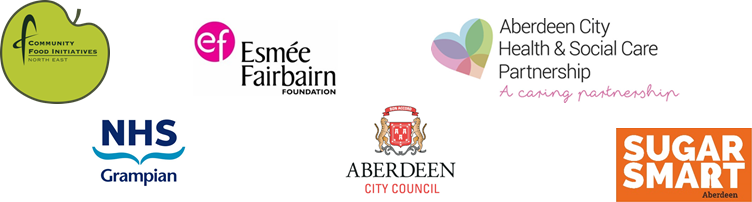 